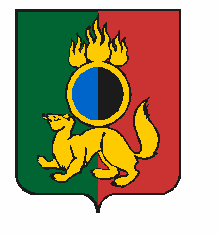 АДМИНИСТРАЦИЯ ГОРОДСКОГО ОКРУГА ПЕРВОУРАЛЬСКРАСПОРЯЖЕНИЕг. ПервоуральскВ соответствии с муниципальной программой «Развитие системы образования                        в городском округе Первоуральск на 2017 – 2024 годы», утвержденной постановлением Администрации городского округа Первоуральск от 21 сентября 2016 года № 2034, положением о персонифицированном дополнительном образовании детей в городском округе Первоуральск, утвержденном постановлением Администрации городского округа Первоуральск от 26 июня 2019 года № 1073Утвердить программу персонифицированного финансирования дополнительного образования детей в городском округе Первоуральск на 2019 год               (далее – программа персонифицированного финансирования) в соответствии с приложением.Управлению образования городского округа Первоуральск:Обеспечить предоставление детям, проживающим на территории городского округа Первоуральск сертификатов дополнительного образования в соответствии с порядком положения о персонифицированном дополнительном образовании детей в городском округе Первоуральск.Обеспечить организационное, информационное и методическое сопровождение реализации программы персонифицированного финансирования.Настоящее распоряжение вступает в силу со дня его принятия и подлежит обязательному опубликованию в газете «Вечерний Первоуральск» и на официальном сайте городского округа Первоуральск.Контроль исполнения настоящего распоряжения возложить на заместителя Главы Администрации городского округа Первоуральск по управлению социальной сферой и организационной работе Васильеву В.Л.Глава городского округа Первоуральск						          И.В. Кабец12.12.2019№528Об утверждении программы персонифицированного финансированиядополнительного образования детей               в городском округе Первоуральск                  на 2019 год